POKYNY NA SAMOŠTÚDIUM, 7.AVypracované úlohy zo všetkých predmetov s menom, priezviskom a triedou môžete doniesť do školy do 8.00 hod.SLOVENSKÝ JAZYK A LITERATÚRA, 7.A, 8.6.-12.6.2020Ahoj,  ideme trošku opakovať.SLOVENSKÝ JAZYKNapíš si nadpis:Hlavné vetné členy - opakovanieVypracuj úlohy na strane 86/cv.36, 87/cv.  37, 38. LITERATÚRANapíš si:Dramatické  umenie – opakovanieOpíš si zo strany 155 Čo už vieme, čo sme sa už naučili.MATEMATIKA, 7.A, 8.6.-12.6.2020                                                     Mierka mapy a plánu                                Na každej mape alebo pláne stavebného objektu (bytu, domu, parku...) je uvedená mierka, v ktorej je tento plán alebo mapa vytvorená. Vyjadruje koľkokrát je nákres oproti skutočnosti zmenšený alebo zväčšený (v niektorých prípadoch napríklad v strojárskom priemysle, ak je zobrazovaný objekt veľmi malý).Mierku zapisujeme napríklad: M 1 : 200 000 – čo znamená, že objekt nakreslený v tejto mierke je 200 000 krát zmenšený alebo naopak – v skutočnosti je 200 000 krát väčší. Môžeme tiež povedať, že úsečka dĺžky napríklad 1centimeter na mape je v skutočnosti 200 000 centimetrov.Pomocou mierky si potom vieme vypočítať skutočné rozmery zobrazeného objektu.Príklad: Na mape s mierkou 1 : 500 000 je znázornená vzdialenosť z mesta A do mesta B úsečkou dlhou 3, 8 cm. Aká je táto vzdialenosť v skutočnosti?Keďže vieme, že mierka nám udáva koľkokrát je skutočná vzdialenosť menšia, môžeme si ju jednoducho vypočítať:500 000 . 3, 8 = 1 900 000 cm = 19 kmZ mesta A je do mesta B v skutočnosti 19 km.Ak poznáme skutočné rozmery objektu, respektíve skutočnú vzdialenosť dvoch miest a chceme ju zakresliť do mapy alebo nakresliť plán v určitej mierke, vieme si pomocou mierky vypočítať veľkosť objektu alebo dĺžku vzdialenosti na mape.Príklad: Skutočné rozmery parku tvaru obdĺžnika sú – šírka 250 m, dĺžka 1,4 km. Aké budú jeho rozmery na mape s mierkou 1 : 20 000?Vieme, že skutočné rozmery musíme 20 000 krát zmenšiť:šírka 250 m = 25 000 cm25 000 : 20 000 = 1,25 cmdĺžka 1, 4 km = 140 000 cm140 000 : 20 000 = 7 cmNa mape s mierkou 1 : 20 000 sú rozmery parku – šírka 1, 25 cm a dĺžka 7 cm.Príklady na výpočet mierky plánu alebo mapy sa dajú ľahko riešiť aj pomocou trojčlenky.Príklad: Vzdušná vzdialenosť z Nitry do Bratislavy je 75 km. Aká dlhá bude táto vzdialenosť na mape s mierkou 1 : 3 000 000 ?Zapíšeme si údaje do trojčlenky – údaje na mape budú na jednej strane a a skutočné na druhej strane . Nesmieme však zabudnúť premeniť 75 km na centimetre, aby nám vzdialenosť na mape vyšla tiež v cm.75 km = 7 500 000Zapamätajte si, že mierka plánu a mapy je vždy priama úmera. Príklad riešime ako klasickú priamu úmeru:x : 1 = 7 500 00 : 3 000 000x . 3 000 000 = 1 . 7 500 0003 000 000 x = 7 500 000x = 7 500 000 : 3 000 000x = 2, 5Na mape s mierkou 1 : 3 000 000 je táto vzdialenosť dlhá 2, 5 cmPomocou trojčlenky si môžeme zistiť aj mierku mapy ak poznáme skutočnú vzdialenosť a tiež jej veľkosť na danej mape.Príklad: Zistite mierku mapy, ak skutočná vzdialenosť 80 km je na nej zakreslená úsečkou dĺžky 2, 5 cm.zapíšeme si údaje pod seba, ale najskôr si premeníme 80 km na cm80 km = 8 000 000 cm1 : 2, 5 = x : 8 000 0008 000 000 = 2, 5 xx = 8 000 000 : 2, 5x = 3 200 000Mierka mapy je 1 : 3 200 000.Zopakujte si:1. Vypočítajte skutočnú dĺžku cesty, ktorá je na mape s mierkou 1 : 250 000 znázornená úsečkou dlhou 4 cm.

2. Aká je mierka plánu, ak skutočná vzdialenosť 250 km je na nej znázornená úsečkou dĺžky 5 cm?DEJEPIS, 7.A, 8.6.-12.6.2020Svetové hospodárstvo a nové usporiadanie štátov, str.70Napísať poznámky do zošita.Dôsledky 30-ročnej vojny – klesol počet obyvateľov, chudobaÚspech zámorské plavbyľudia odchádzali osídľovať objavené územiarástla vzdelanosť cirkev zakladala školypribúdali stredné školytakmer v každom európskom štáte vznik univerzítnové moderné výrobné postupySpôsob výroby v ranom novoveku: Manufaktúrybohatstvo sa získavalo z nových výrobných postupov a podnikaniamanufaktúrna výroba – viac pracovníkov vyrábalo spoločne jeden výrobok, každý len niektorú jeho časť predovšetkým textilné, sklárske dielne, metalurgia, výrobcovia luxusného tovaruPoľnohospodárska výrobarozvoj výroby potravíntechnologické zlepšenie – lepšie hnojenienové plodiny – zemiaky, kukurica, pohánkaprechod z trojpoľného na striedavý systémnajímanie pracovníkov, ktorí pracovali za mzdu, koniec poddanstva Obchodrozvoj nákup a predaj predmetov bežnej dennej spotreby a prevážanie na veľké vzdialenosticentrum obchodu – mestá na pobreží Atlantiku, mestá bohatlihnací motor hospodárstva – zámorský obchodZmeny v rozdelení spoločnostifeudáli mali privilégiá, no rástol vplyv bohatých mešťanovrytieri strácali význam, nahrádzali ich vojaci – žoldnieriv poľnohospodárstve práca za mzdu – koniec poddanstva – lénneho systémuvznik nového štátneho usporiadania – panovnícky absolutizmus panovník zabezpečoval vládu pomocou úradníkov – vznikali centrálne spravované štátne úradyv 17. storočí absolutizmus ovládol takmer celú Európu – najsilnejší štát Francúzsko,  Španielsko, Habsburská monarchia, Rusko. Anglicko a Nizozemsko odmietli. Vedarozvoj prírodných vied – matematika, fyzika, biológia, chémia, lekárstvovznik vedeckých spoločností – odbory a vedci sa špecializovalifyzik Isac Newton – zákon gravitáciefyzik Denis Papin – tlakový hrniecANGLICKÝ JAZYK, 7.A, 8.6.-12.6.2020Milí žiaci, naučte sa slovnú zásobu 6AUčebnica str. 68/cv.1a – nakreslite si do zošitov tabuľku a do tabuľky doplňte vhodné slová z rámčekaPracovný zošit str. 54/cv.1 – do zošitov napíšte vety a doplňte chýbajúce slová podľa obrázkov (viď vzor)Pracovný zošit str. 54/cv.2 – prepíšte dialógy do zošita a na prázdne miesta doplňte chýbajúce slová z „rozhádzaných písmen“ podľa vzoru Vypracované cvičenia  odfoťte, označte menom a priezviskom  a pošlite  na môj email:  radovankamihalik@gmail.com  do 12.6.2020BIOLÓGIA, 7.A, 8.6.-12.6.2020Zásady prvej pomoci pri poranení mozgu a miechyPoranenia mozgu sa prejavujú: nevoľnosťou, zvracaním, stratou pamäti...Poranenia miechy sa prejavujú: bolesťou v krku, chrbte, zmenou zakrivenia chrbtice, stratou schopnosti ovládať končatiny alebo reč...Šok - vzniká pri väčšej strate krvi v dôsledku zlyhania krvného obehu a nedostatku kyslíka v dôležitých orgánoch (mozog, srdce). Vzniká pri strate asi 1,2 l krvi, zlomeninách, popáleninách ...Príznaky šoku: bledosť, nepokoj, studená a vlhká pokožka, potenie sa, slabosť, závraty, nevoľnosť, niekedy zvracanie, smäd, nepravidelné dýchanie,...FYZIKA, 7.A, 8.6.-12.6.2020Tepelný motor a parný strojv 1. storočí nášho letopočtu sa gréckemu fyzikovi Herónovi z Alexandrie podarilo zostrojiť prvý tepelný motor, v ktorom sa tepelná energia pary premenila na pohybovú energiu – v kovovom kotlíku vrie voda, pary sa privádzajú rúrkami do kovovej otáčavej gule, na ktorej sú dve opačne ohnuté rúrky – dýzy, ktoré guľu roztočia – táto sila, ktorou sa guľa roztočí sa nazýva reaktívna sila (Herón tento vynález zostrojil ako hračku) prvý parný stroj zo 17. storočia – Dennis Papin – francúzsky fyzik – mosadzný valec čiastočne naplnený vodou, vnútri piest, ktorý sa pri zohriatí vody dvíhal hore – pomocou ramena, pripojeného k piestu sa dvíhali hore bremená – po vychladnutí vody piest klesol dole.v 18. storočí Papinov stroj zdokonalil anglický konštruktér Thomas Newcomen na čerpanie vody z uhoľných baní.významným anglickým objaviteľom bol James Watt : 1. kľukový mechanizmus – uč.str.98, obr.63 – vďaka nemu sa priamočiary pohyb piesta mení na otáčavý pohyb kolesa. 2. posúvačový rozvod – uč.str.98/obr.64, umožnil rýchly pohyb piesta – striedanie pôsobenia pary na piest z oboch strán - nemusí sa čakať, pokiaľ voda vychladne – umožnilo priemyselné využitie parných strojov.ďalšie využitie – v priemysle – stroje, parné lokomotívy (prvá v roku 1804 – Angličan Richard Trevithick), parníky – lode – nevýhody: ťažké a nehospodárneGEOGRAFIA, 7.A, 8.6.-12.6.20208.6.Východná EurópaDoplňte text s pomocou učebnice a následne si to prepíšte do zošita.Východná Európa-má najväčšiu rozlohu so všetkých regiónov Európy – polovica celého svetadiela.-tvoria ju štáty: Ruská federácia, Ukrajina, Bielorusko a Moldavsko.Ukrajina-hlavné mesto:...............................-more: Čierne more, Azovské more     rieka: Dneper     polostrov: Krym-nížina: Čiernomorská nížina        pohorie: Karpaty-má veľké nerastné bohatstvo a úrodné pôdy-najhustejšie zaľudnená oblasť je Donbass a okolie veľkých miest ako Charkov, Odesa, Doneck, Dnepropetrovsk a Ľvov.-pestuje sa tu pšenica,kukurica, cukrová repa, slnečnica, tabak, zelenina-nerastné suroviny: železná ruda (Krivoj Rog), mangán (Nikopol), čierne uhlie (Donbass), ropa, zemný plyn, kamenná soľ.Bielorusko-hlavné mesto:..........................................-zaberá západnú časť Východoeurópskej nížiny-rieky: Neman, Západná Dvina, Bug, Dneper a Pripjať.-priemyselný štát s nedostatkom surovín, dominuje strojárstvo- výroba nákladných áut, traktorov, agrárnych strojov-doprava má veľký význam – prechádza hlavné spojenie medzi Ruskom a Európou – ropovody (Družba) a plynovody (Jamal).Moldavsko-hlavné mesto:.................................................-rieky: Prut a Dnester	-poľnohospodárska krajina s úrodnými černozemami, ktoré tvoria základ pre ovocné sady a vinárstvo-potravinárstvo – výroba vína a liehovín, ovocné konzervy, tabakové výrobky OBČIANSKA NÁUKA, 7.A, 8.6.-12.6.2020- v zošite máte mať k dnešnému dňu napísané poznámky z učiva Pohyb obyvateľstva na Zemi, migrácia a ústne vypracovanú 2. otázku z učebnice na str. 18,- následne napíšte do zošita farebne nadpis: Sociálne a politické konflikty – vojny, terorizmus a napíšte do zošita poznámky z učebnice zo str. 23.CHÉMIA, 7.A, 8.6.-12.6.2020CHÉMIA  7.A  TRIEDAVážení rodičia a milí žiaci, pretože mimoriadna situácia trvá aj naďalej, zasielam vám zadanie na tento týždeň.  Zadania vám zasielam až dnes, pretože som mala problém s počítačom a internetom. Vypracované zadania mi pošlite do 03.06.2020. Ďakujem.OPAKOVANIE       10.06.2020Odpovede na zadania si vypracujte do zošitov.Čo skúma chémia?Nasledujúce vedné odbory zaraď medzi prírodné alebo spoločenské vedy.Dejepis, fyzika, chémia, jazykoveda, ekológia, geografia, ekonómia, psychológiaPrírodné vedy..........................................................................................................Spoločenské vedy....................................................................................................Z nasledujúcich dejov (premien) látok pílenie dreva, váženie múky, horenie dreva, hnitie jablka, hrdzavenie železa, krájanie chleba vyber:Fyzikálny dej (premenu).............................................................................................Chemický dej (premenu)............................................................................................O každom výroku rozhodni, či je pravdivý:Drevo je obnoviteľná surovina.                                                            ÁNO   NIEŽelezný šrot je druhotná surovina.                                                       ÁNO   NIESeparovať znamená triediť odpad.                                                       ÁNO   NIERecyklácia znamená použitie odpadu ako druhotnej suroviny.           ÁNO   NIERoztrieď látky podľa skupenstva: železo, sklo, vodná para, drevo, ocot, benzín, zemný plynTuhé skupenstvo....................................................................................................Kvapalné skupenstvo.............................................................................................Plynné skupenstvo.................................................................................................Soľ má tieto vlastnosti: ...............................................................................................Prečo nesmieš v chemickom laboratóriu jesť a piť?Čo urobíš ak sa pri pokuse poleješ kyselinou?Čo sa vyrába z dreva?benzín                    b) papier                   c) farby                    d) hnojivá Vypracované úlohy mi zašlite na mailovú adresu:jarmila.romanova@centrum.sk                   Prajem pekný deň a teším sa na odpovede.   HUDOBNÁ VÝCHOVA, 7.A, 8.6.-19.6.2020 Milí žiaci! Vašou úlohou bude  pozrieť si hudobný film, muzikál alebo koncert obľúbenej skupiny či interpreta podľa vašej voľby. Vaše postrehy a dojem z pozretého si prediskutujeme pri najbližšom stretnutí. Ak máte otázky, poradím Vám prostredníctvom aplikácie Messenger. Príjemnú zábavu prajem! Vaša učiteľka hudbyPS: ÚLOHA JE DOBROVOĽNÁ TELESNÁ A ŠPORTOVÁ VÝCHOVA, 8.6.-19.6.2020prechádzky do prírody beh na krátke vzdialenostiaerobic ( ranná rozcvička, cviky na mieste, dychové cvičenia )bicyklovanie v prírode alebo obciVedomostná úloha : Tvojou úlohou bude pripojiť sa na internet, otvoriť si stránku GOOGLE a zistiť koľko titulov majstra sveta získal náš najúspešnejší cyklista Peter Sagan.Pomôcka : https://www.welovecycling.com/sk/2018/09/21/peter-sagan-3-tituly-majstra-sveta-v-rade/Vaše odpovede na moje otázky mi môžete zasielať na aplikáciu Messenger – Patrik Olejár ( nie Facebook )TECHNIKA, 7.A, 8.6.-19.6.2020Denný režimAké sú tvoje stravovacie návyky? Vieš si správne rozdeliť potravu v priebehu dňa? Porozmýšľaj, čo by si na svojom stravovaní chcel zmeniť.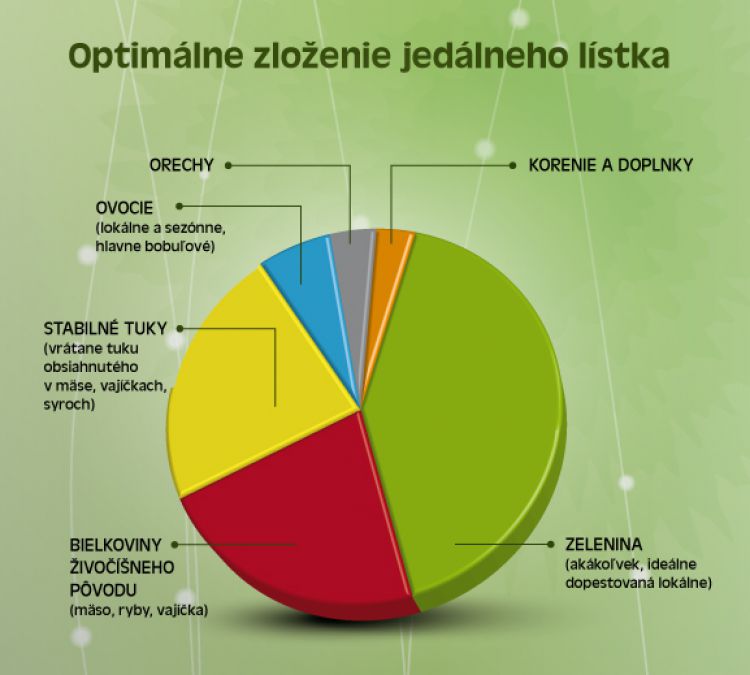 INFORMATIKA, 7.A, 8.6. – 19.6.2020Téma: Vyhľadanie informácie, zápis zdroja – autorské právoVo vyhľadávači vyhľadajte a do zošita INF vypíšte rôzne druhy bibliografických odkazov. Nájdite a vypíšte do zošita čo je to autorský zákon a aké sú sankcie za jeho porušenie.Pozdravuje vás váš učiteľ INF VÝTVARNÁ VÝCHOVA, 7.A, 8.6.-19.6.2020Milí žiaci, zadávam Vám prácu na samoštúdium od 8.6.- 19.6.2020.Na internete si vyhľadajte expozíciu – Muzeum Andyho Warhola v Medzilaborciach.Najdrahšie ikonické diela na sveteSlávna polievka "Campbell´s  SoupPortréty Marylin MonroeAutoportrét Andyho WarholaPrečítajte si životopis Andyho Warhola.NÁBOŽENSKÁ VÝCHOVA, 7.A, 8.6.-19.6.2020 Nové učivo  nám predstavuje Vierovyznania, ktoré  máme rešpektovať. Na strane 97- 103 ak si prečítaš nové učivo sa dozvieš  sa viac:Aj cirkev má 2 vyznania viery str.98 napíš ich názov:-------------------------------- CIRKEV   --------------------------------------Aj my si kupujeme rôzne prívesky, ktoré nemajú nič spoločné s vierou a môžu aj uškodiť na str,101-102 máš ich označené a je tam ich význam prečítaj si o nich môžu ti v živote pomôcť , PREČÍTAJ SI!!!!Ak Boha uznaváš za svojho Pána môže to vyjadriť navonok troma spôsobmi najdeš ich na str.102 Napíš ich: -------------------------------------------------------------------------------------------------------Nezabudnime!VIERA JE VEĽKÝ DAR OD BOHA.mapaskutočnosť13 000 000x7 500 000mapaskutočnosť1x2,58 000 000